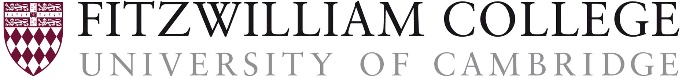 Events Manager Salary Point 37 £36,610Full-time 36.5 hoursWe are seeking an experienced Events Manager to continue moving the department forward and shape the future success of the Events operation. Reporting to the Head of Catering and Events, the Events Manager is a key member of the College management team. The Events Office works with, and is supported by, a number of different College departments, including Catering, Accommodation & Housekeeping and the Porters’ Lodge. Duties and responsibilities include managing and leading the Events team, growing the external sales to achieve the College goals and fostering and promoting excellent working relationships with all clients, both collegiate and external. With a strong background in sales and marketing, the successful candidate will be educated to degree level and supported by a professional qualification, or have the equivalent relevant experience, with a proven track record of generating and closing sales. Strong team leadership and people management skills will be essential to the success of the role, as will the ability to build excellent working relationships with a wide variety of colleagues and clients, including students, fellows, heads of department and their staff, external service providers and commercial customers.This post is 36½ hours per week, at times to be agreed with your manager, with half an hour unpaid lunch break each day.  This is not a fixed-hours post, and the ability and willingness to adopt a flexible approach to working hours is expected.  You will be required to work hours outside the normal working week when necessary.   Extra time worked is compensated by time off in lieu at single time to be taken in quieter periods.  Application ProcedureApplicants should provide a covering letter detailing their skills, knowledge and experience in relation to the role and person specification.    Applications to reach Susan Kay, HR Manager hr@fitz.cam.ac.uk by 10am Tuesday 30 November.     Below is the Job Description and Person Specification for this role. Job DescriptionTitle: 				Events Manager Reporting to: 		           	Head of Catering & Events Reporting to Post Holder:           Events Team Job Purpose:The post holder is required to secure profitable events business for the College whilst effectively managing a team. The post holder will also oversee the management of College events in line with the Customer Service Charter.Sales: Optimize sales generation through Meet CambridgeMarketing Strategy – Create and implement a strategy to maximize revenueDevelop digital marketing through Social Media and the Web Site. Increase the Search Engine Optimization (SEO)	Promote monthly sales targets within the events office and report on an agreed frequency levelH.R. Management: To undertake the leadership required to achieve the proposals within the Conference & Events ReviewCreate and develop a Training and Development programme and oversee its implementation.To manage the department working hours and holidaysCarry out annual appraisals for the Events TeamFinance: Prepare and manage the annual budget for the departmentMonitor the preparation and payment of invoicesManage the aged debtors listSystems Management: To be a Kinetics lead and ensure that all users are optimizing the systemOversee the build and Maintenance of a Data BaseOperations: Manage the office on a day-to-day basisLook after the ‘Plotting and Logistics’ for bedrooms and meeting roomsCarry out site visits and arrange for customer ‘Meet & Greets’Carry out regular team meetingsGeneral: Prepare and manage the department Risk AssessmentsAt all times comply with the requirements of the College health and safety policy and positively contribute to maintaining a safe working environment.Manage customer feedbackWork towards gaining accreditation for meeting rooms and bedrooms.	To undertake any other duties appropriate to the grade as required by the Head of Events and CateringEvents ManagerPerson Specification Essential Desirable Qualifications EducationDegree or similar qualification in the hospitality sector or equivalent experienceGood level of educationAny formal customer care trainingSkills, Knowledge, ExperienceA proven track record of generating sales – conversion and closing through warm leadsA proven track record of leadership and managementExperience of working in a customer service environmentA competent knowledge of I.T. to include Excel and Microsoft WordPersonal AttributesExcellent communication and interpersonal skillsAbility to work unsupervisedWillingness to take on responsibilities definedFocussed team player. Willing to help and support all members of the team in order to achieve the review goals.Ability to innovateProactive and self-motivated with a desire to always deliver the best standards of customer serviceConscientious with an eye for detailAbility to maintain discretion and confidentiality where appropriateFlexible approach to work and working hours in order to meet the needs of the roleAbility to follow set proceduresProfessional and business-like appearance 